МИНИСТЕРСТВО СЕЛЬСКОГО ХОЗЯЙСТВА РФПРАВИТЕЛЬСТВО ВОЛОГОДСКОЙ ОБЛАСТИФГБОУ ВО «Вологодская государственная молочнохозяйственная академия имени Н.В. Верещагина»Экономический факультетАНО «Беловское наследие»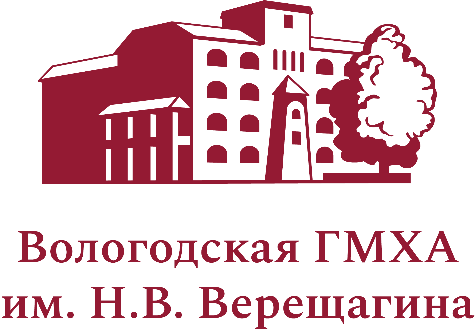 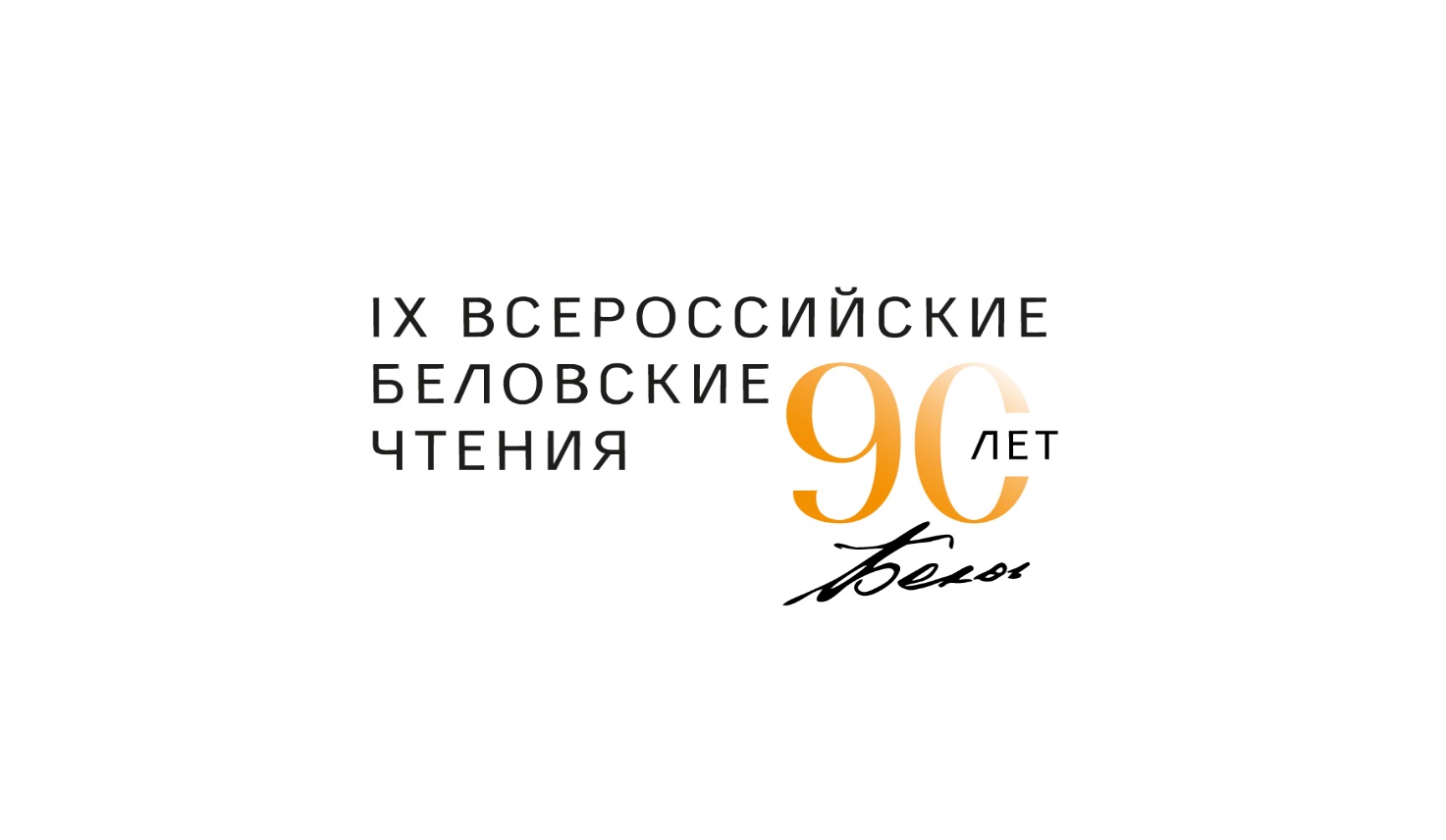 ИНФОРМАЦИОННОЕ ПИСЬМОО проведении IV Региональногоконкурса молодежных социально-экономическихпроектов по развитию сельских территорийУважаемые коллеги!В целях вовлечения молодежи в решение проблем развития сельских территорий Вологодской области, повышения гражданской и экономической активности, ответственности за свою «малую родину» с 2019 года Оргкомитетом Всероссийских Беловских чтений было принято решение о проведении ежегодного регионального конкурса молодежных социально-экономических проектов по развитию сельских территорий (далее – Конкурс). Организаторами Конкурса являются ФГБОУ ВО «Вологодская государственная молочнохозяйственная академия имени Н.В. Верещагина» и культурно-просветительская автономная некоммерческая организация «Беловское наследие».Приглашаем вас принять участие в IV Региональном конкурсе молодежных социально-экономических проектов по развитию сельских территорийСроки проведения: с 01 июня по 20 октября 2022 года.Место проведения: ФГБОУ ВО Вологодская ГМХА.Участники: учащиеся школ, студенты, молодые ученые и специалисты в возрасте до 25 лет, заинтересованные в решении проблем развития сельских территорий Вологодской области. Условия участия: на Конкурс принимаются работы, выполненные индивидуально или группой до 5 человек. Приветствуется создание команд из участников-земляков. Проекты, направленные на развитие сельских территорий за пределами Вологодской области, выполненные представителями других субъектов Российской Федерации или других государств в соответствии с требованиями настоящего Положения, допускаются к участию в Конкурсе, но оцениваются Экспертным советом в рамках отдельной номинации и не могут претендовать на призовой фонд.Для участия в конкурсе необходимо заполнить заявку на портале конференций Вологодской ГМХА https://moodle.molochnoe.ru/sci/course/view.php?id=4, а также отправить файлы конкурсных материалов. Памятки по регистрации и заполнению заявки расположены на главной странице портала в блоке «Заявка и прием конкурсной документации».В конкурсную документацию включается: заявка на участие и согласие на обработку персональных данных,проект, выполненный согласно установленным требованиям,тезисы проекта для опубликования.Участие в Конкурсе бесплатное. Командировочные, транспортные, организационные и иные расходы по разработке проекта осуществляются за счет участников конкурса.Проекты могут разрабатываться в масштабах (рамках) отрасли, конкретного предприятия, организации, сельского поселения, населенного пункта, предпринимателя (физического лица).Тематика проектов определяется в соответствии со следующими направлениями:предпринимательские и производственные проекты;проекты в социальной сфере;проекты в сфере муниципального управления.проекты, ориентированные на культурное, туристическое, музейное и иное продвижение территории деревни Тимониха Харовского района Вологодской области – родины Василия Ивановича Белова.Порядок и сроки проведения конкурса:1 этап – прием заявок для участия в конкурсе (с 01 июня 2022 г.)2 этап – прием конкурсной документации (до 05 октября 2022 г.) 3 этап – защита проектов перед Экспертным советом (20 октября 2022 г.)4 этап – подведение итогов (20 октября 2022 г.)Место и время проведения: защита проектов и подведение итогов конкурса состоятся 20 октября 2022 г. в 14.00 по адресу: г. Вологда, с. Молочное, ул. Шмидта, д.2.Подведение итогов: все участники конкурса получают сертификаты. Участники, занявшие I, II и III места по номинациям награждаются дипломами и ценными подарками. Оргкомитет Конкурса возглавляет ректор ФГБОУ ВО Вологодская ГМХА Малков Николай Гурьевич.Координаторы Конкурса: по всем вопросам, связанным с участием в Конкурсе, можно обращаться к координаторам.Шилова Ирина Николаевна, тел.раб. 8(817)52-64-93, тел.моб. +7-921-235-92-76;Дьякова Наталья Сергеевна, тел.моб.+7-953-520-14-83, e-mail: diakova_ns@mail.ru.Более подробно информация об организаторах, условиях участия, сроках проведения и требованиях к конкурсным материалам отражена в Положении о Конкурсе, с которым можно ознакомиться на портале научных конференций Вологодской ГМХА по адресу: https://moodle.molochnoe.ru/sci/.